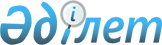 Об оплате расходов, связанных с пребыванием Российской Правительственной комиссии по аварии ракеты-носителя "Протон" в г. АстанеПостановление Правительства Республики Казахстан от 9 декабря 1999 года N 1887

      В связи с проведением совместного заседания Казахстанской и Российской Правительственных комиссий по случаю аварии ракеты-носителя "Протон" в Карагандинской области Правительство Республики Казахстан постановляет:  

      1. Министерству финансов Республики Казахстан оплатить расходы Министерства иностранных дел Республики Казахстан, связанные с проведением организационных мероприятий по пребыванию российской правительственной делегации 18 ноября 1999 года в г.Астане, в сумме 149755 (сто сорок  

  девять тысяч семьсот пятьдесят пять) тенге за счет средств,  предусмотренных в республиканском бюджете на 1999 год на представительские  расходы.      2. Настоящее постановление вступает в силу со дня подписания.                 Премьер-Министр   Республики Казахстан         (Специалисты: Цай Л.Г. Склярова И.В.)      
					© 2012. РГП на ПХВ «Институт законодательства и правовой информации Республики Казахстан» Министерства юстиции Республики Казахстан
				